CÂY RAU MÁ NGỌ - CÂY THUỐC, VỊ THUỐC CHỮA BỆNH MỤN NHỌT, MẪN NGỨAChân gai nở rộng ra. Bẹ chìa hình lá bao quanh thân trông như thân chui qua lá, do đó có tên períoliatum (chui qua lá). Hoa mọc thành bông tận cùng, ngắn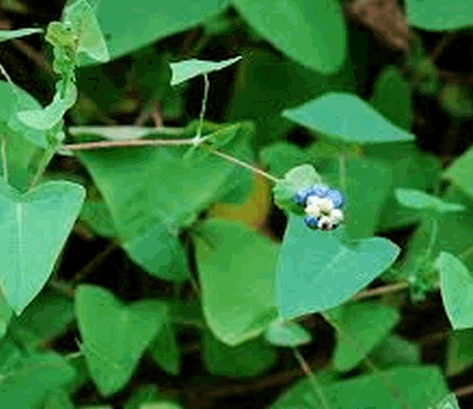 